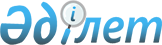 О подписании Протокола о внесении изменения в Соглашение о единых принципах и правилах обращения медицинских изделий (изделий медицинского назначения и медицинской техники) в рамках Евразийского экономического союза от 23 декабря 2014 годаУказ Президента Республики Казахстан от 6 июня 2022 года № 910
      В соответствии со статьей 8 Закона Республики Казахстан от 30 мая 2005 года "О международных договорах Республики Казахстан" ПОСТАНОВЛЯЮ:    
      1. Одобрить прилагаемый проект Протокола о внесении изменения в Соглашение о единых принципах и правилах обращения медицинских изделий (изделий медицинского назначения и медицинской техники) в рамках Евразийского экономического союза от 23 декабря 2014 года. 
      2. Уполномочить Заместителя Премьер-Министра - Министра торговли и интеграции Республики Казахстан Султанова Бахыта Турлыхановича подписать от имени Республики Казахстан Протокол о внесении изменения в Соглашение о единых принципах и правилах обращения медицинских изделий (изделий медицинского назначения и медицинской техники) в рамках Евразийского экономического союза от 23 декабря 2014 года, разрешив вносить изменения и дополнения, не имеющие принципиального характера.
      3. Настоящий Указ вводится в действие со дня его подписания.  ПРОТОКОЛ
о внесении изменения в Соглашение о единых принципах и правилах обращения медицинских изделий (изделий медицинского назначения и медицинской техники) в рамках Евразийского экономического союза от 23 декабря 2014 года 
      Государства-члены Евразийского экономического союза, далее именуемые государствами-членами,   
      основываясь на Договоре о Евразийском экономическом союзе от 29 мая 2014 года,
      согласились о нижеследующем:  Статья 1 
      По тексту абзаца первого статьи 11 Соглашения о единых принципах и правилах обращения медицинских изделий (изделий медицинского назначения и медицинской техники) в рамках Евразийского экономического союза от 23 декабря 2014 года цифры "2021" заменить цифрами "2022".  Статья 2  
      Настоящий Протокол временно применяется с даты подписания и распространяется на правоотношения, возникшие с 1 января 2022 года. Для государства-члена, законодательство которого не предусматривает возможность временного применения международных договоров, настоящий Протокол применяется с даты выполнения таким государством-членом внутригосударственных процедур, необходимых для вступления настоящего Протокола в силу, и распространяется на правоотношения, возникшие с 1 января 2022 года.   
      Настоящий Протокол вступает в силу с даты получения депозитарием по дипломатическим каналам последнего письменного уведомления о выполнении государствами-членами внутригосударственных процедур, необходимых для его вступления в силу.
      Совершено в городе_______________ "____" ____________________ 2022____года в одном подлинном экземпляре на русском языке.
      Подлинный экземпляр настоящего Протокола хранится в Евразийской экономической комиссии, которая, являясь депозитарием настоящего Протокола, направит каждому государству-члену его заверенную копию. 
					© 2012. РГП на ПХВ «Институт законодательства и правовой информации Республики Казахстан» Министерства юстиции Республики Казахстан
				
      Президент     Республики Казахстан

К. Токаев
ОДОБРЕН  
Указом Президента Республики  
Казахстан от 6 июня 2022 года  
№ 910  Проект  
За Республику Армения
За Республику Беларусь
За Республику Казахстан
За Кыргызскую Республику
За Российскую Федерацию